Community Volunteer Awards Event 2022Nomination FormCONTACT DETAILS OF THE PERSON NOMINATINGPlease provide your information:Name Contact Number Email Address You may be contacted for further information to support the nomination.THE PERSON/GROUP OR ORGANISATION BEING NOMINATEDThe Person/Group or Organisation which you are nominating: Name of Group or IndividualContact Number Email Address Address Please tick which categories you would like to nominate your candidate (please note you can nominate your candidate for as many categories as you like) Please tell us a little about the background and personal circumstances relating to the individual or organisation being nominated for the award.  Please tell us about the volunteering relating to the individual or organisation being nominated for the award. Please include what have they done and how long have they volunteered, how frequently, how many hours, etc.What impact has the volunteering or voluntary effort made to the community? What difference has it made particularly relating to the award category heading?Please note the deadline for entries is Friday 26th August 2022  - 5pm You can return via email to Donna Talbot donna.talbot@communitycvs.org.ukPost your form to Donna Talbot, Community CVS, The Community Hub, 35 Railway Rd, Blackburn BB1 1EZOr alternatively you can hand in your nomination form in person at The Community Hub, 35 Railway Road please address envelope to Donna Talbot Community Volunteer AwardsIntroductionThere is a total of 21 awards available under 12 categories.General CriteriaEach nomination will be assessed against three general criteria:The background and particular circumstance relating to the individual or organisation and their journey The voluntary effort that the individual or organisation has made and is making The impact or difference that voluntary effort has made and is making to our communities within Blackburn with Darwen.Volunteer of the Year Award Awarded to the volunteer whose enthusiasm and dedication to volunteering has made a real difference to the community within the past year.  Anyone can be directly nominated for the Volunteer of the Year Award. However, the awards panel reserve the right to elevate any nomination to the volunteer of the year category if they think the nomination merits receiving the overall award.Lifetime Achievement Award Awarded to the volunteer who has demonstrated an exemplary long-term commitment to the voluntary, community and faith sector through sharing their expertise, skill set and knowledge.  To qualify for the award the individual must have volunteered or worked within the voluntary, community and faith sector for a minimum of 20 years.Good Neighbour AwardAwarded to the volunteer that helps make their neighbourhood or local community a better place to live or work.  Culture, Leisure & Sporting Life Category AwardAwarded to any individual volunteer or team of volunteers whose enthusiasm and dedication has made an outstanding voluntary contribution to the culture, leisure and sporting life of Blackburn with Darwen. Health & Well Being AwardAwarded to any individual volunteer or team of volunteers whose enthusiasm and dedication has made an outstanding voluntary contribution to improving the health and well-being of residents of Blackburn with Darwen.Prosperity, Learning & Employment Award Awarded to any individual volunteer or team of volunteers whose enthusiasm and dedication has made an outstanding voluntary contribution to improving the prosperity, skills or employment prospects of residents of Blackburn with Darwen.Environment Award Awarded to any individual volunteer or team of volunteers whose enthusiasm and dedication has made an outstanding voluntary contribution to improving the local environment and having a positive impact on people’s lives within Blackburn with Darwen.Renee Black Award Awarded to any individual volunteer or team of volunteers whose enthusiasm and dedication has made an outstanding voluntary contribution to bringing together the different communities of Blackburn with Darwen and building a shared understanding between different sections of our community.Lindsay Dunn Award This award is awarded in memory of Lindsay Dunn, a volunteer who was passionate about helping the most marginalised people within society.  Awarded to any individual volunteer or team of volunteers whose enthusiasm and dedication has made an outstanding voluntary contribution to improving the lives of people experiencing complex, severe and multiple disadvantage (e.g. suffering from poverty, homelessness, poor mental health, offending background, recovering from alcohol or substance misuse, domestic abuse, etc.)Young People’s Award Individual Award Awarded to any young person who volunteers to make their neighbourhood or local community a better place to live or work.Organisational AwardAwarded to any Organisation whose enthusiasm and dedication has made an outstanding voluntary contribution to giving children and young people the best start in life within Blackburn with Darwen.Grassroots Award  Individual Award Awarded to any individual who has made an outstanding voluntary contribution to a community group, small charity, social enterprise that is run entirely by volunteers and has an annual income of under £10,000. Organisational AwardAwarded to any small organisation (income less than £10,000) from the voluntary, community and faith sector whose voluntary efforts have made a real difference to the residents and borough of Blackburn with Darwen.Community Involvement AwardAwarded to any organisation from across the public, commercial or voluntary, community and faith sectors whose commitment to social responsibility has made a real difference to the residents and borough of Blackburn with DarwenAward Sponsors and SupportersMany thanks to our award sponsors and supporters without whose support we would be unable to put on the Community Volunteer Awards ceremony.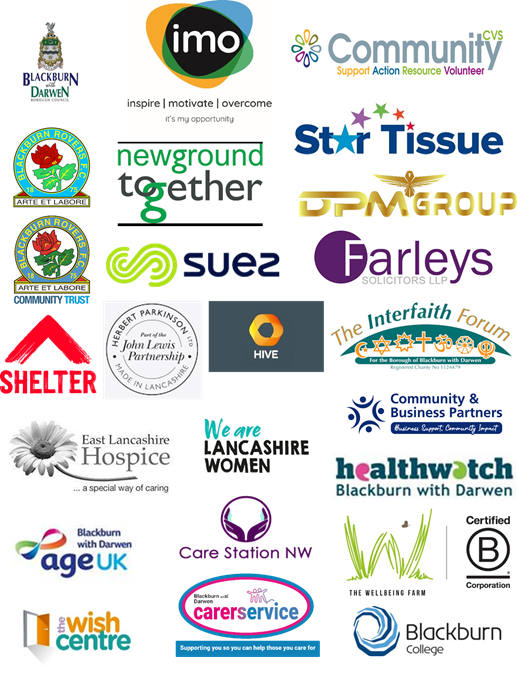 